ДОДАТОК 1Картки із словами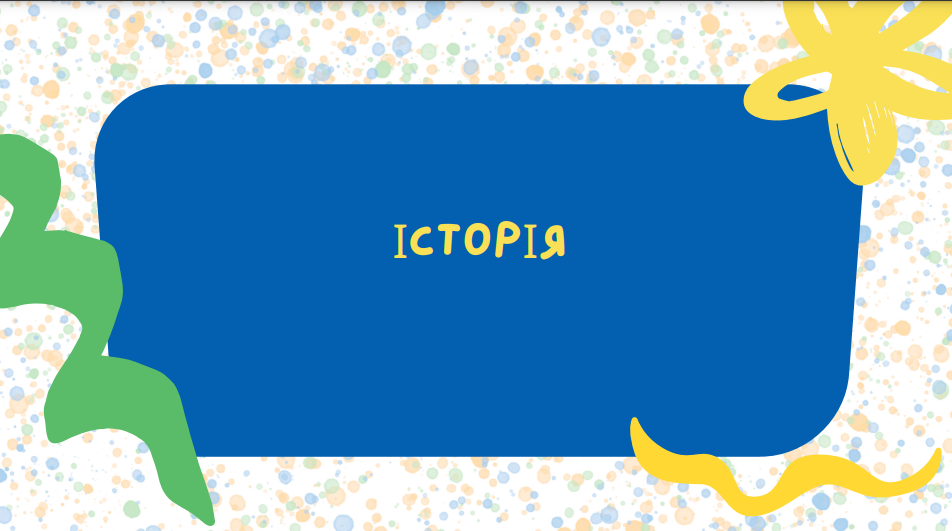 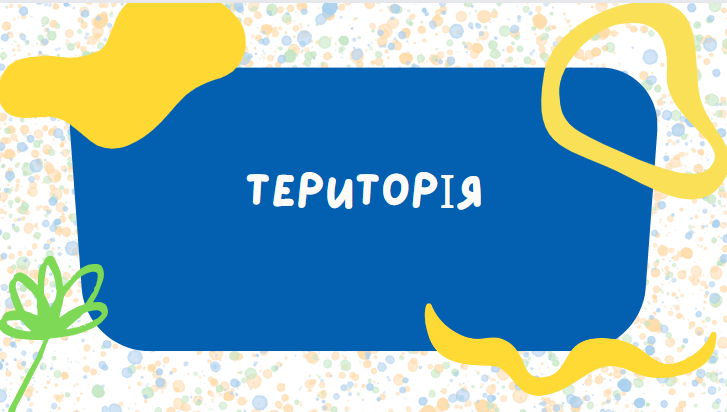 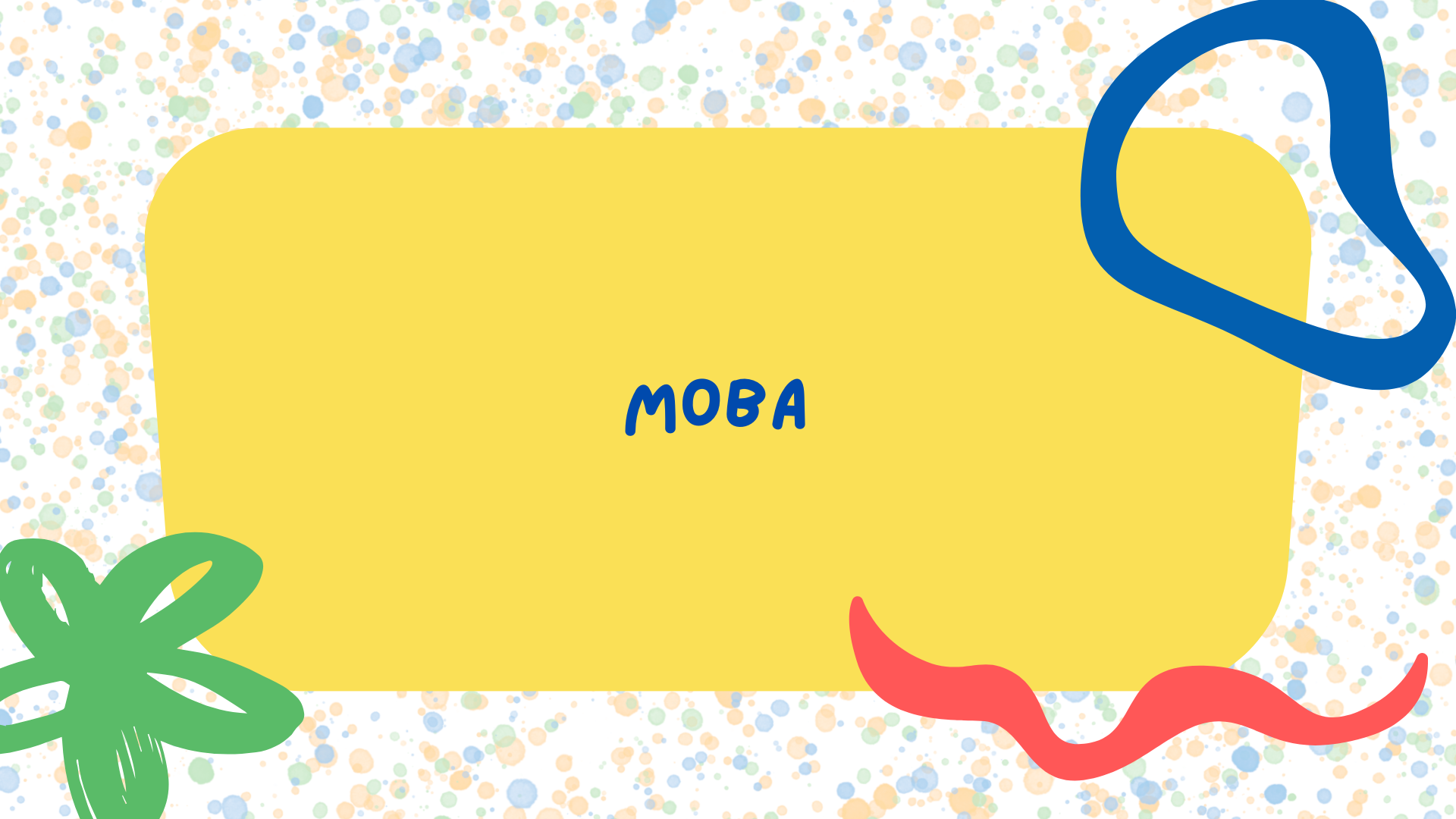 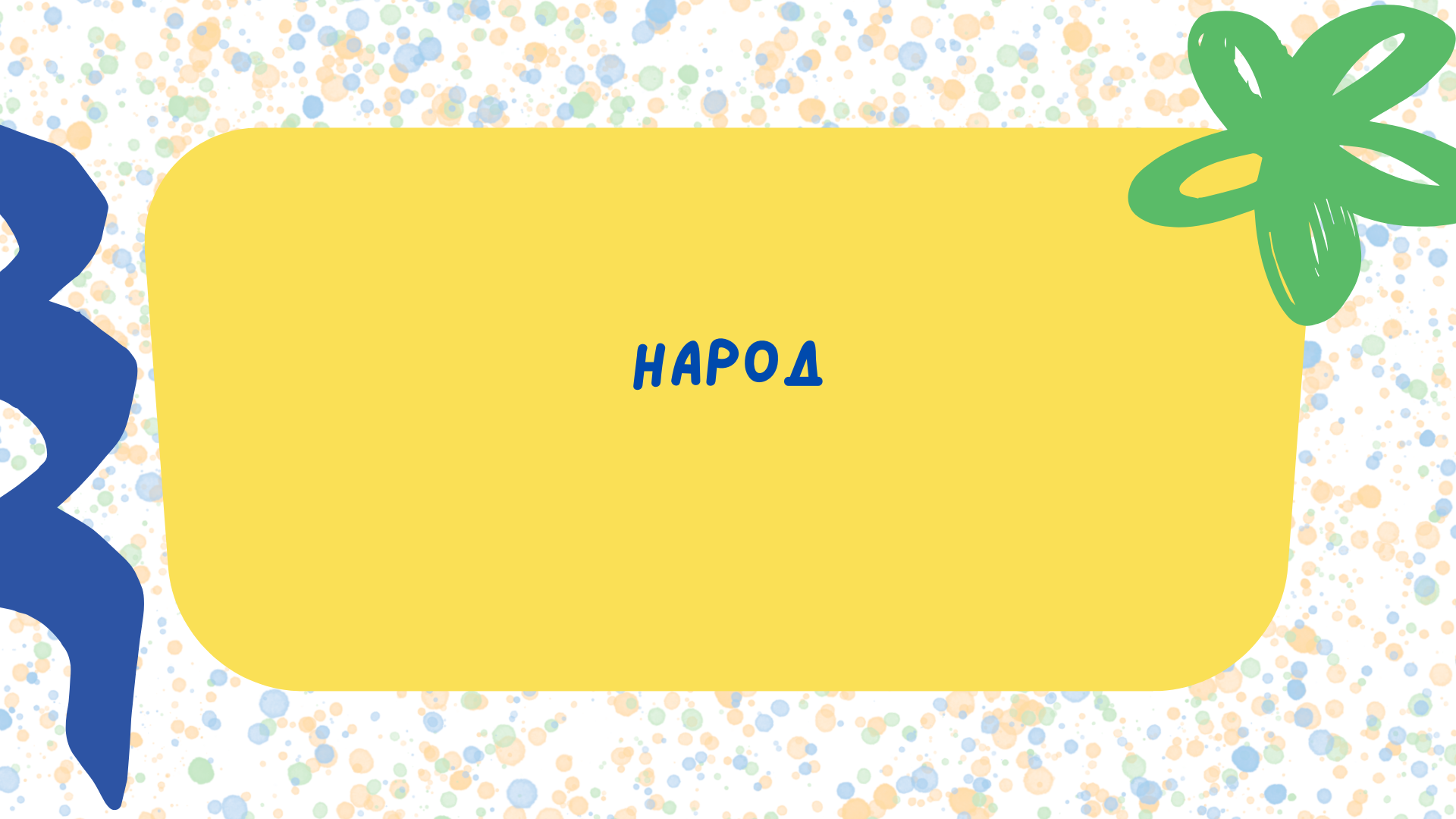 ДОДАТОК 2Слайд “Визначення термінів”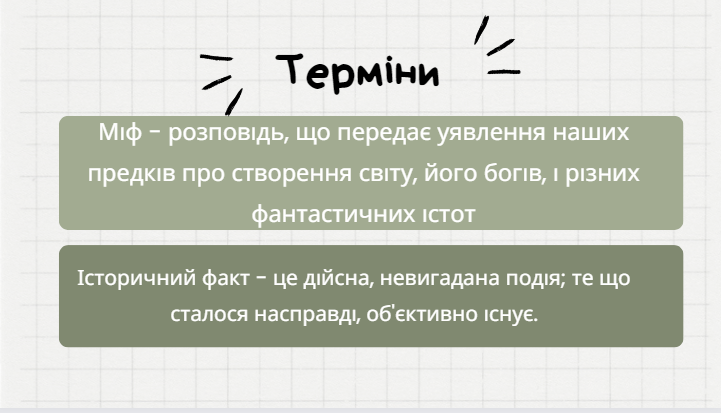 ДОДАТОК 3Картки із інформацією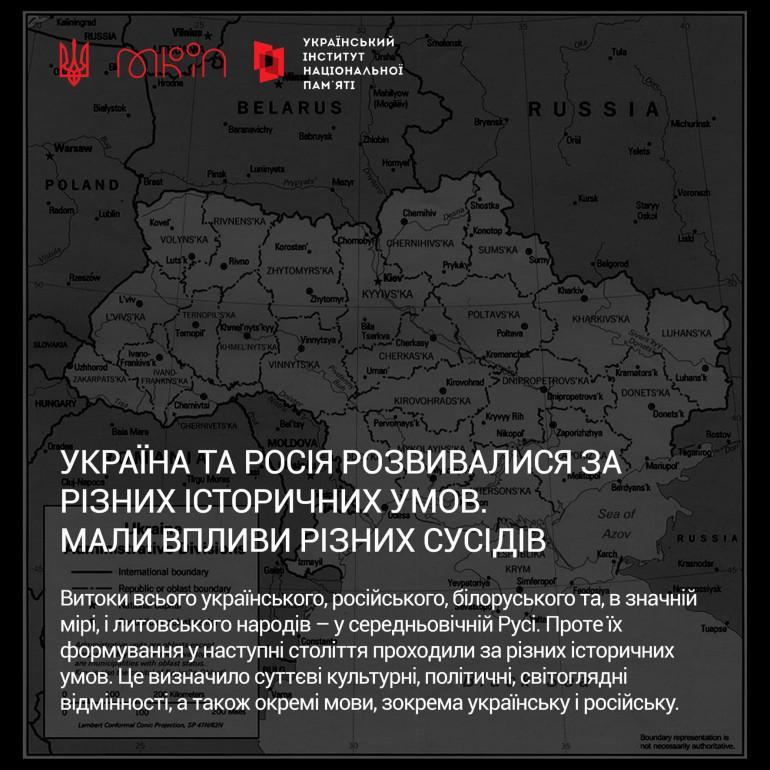 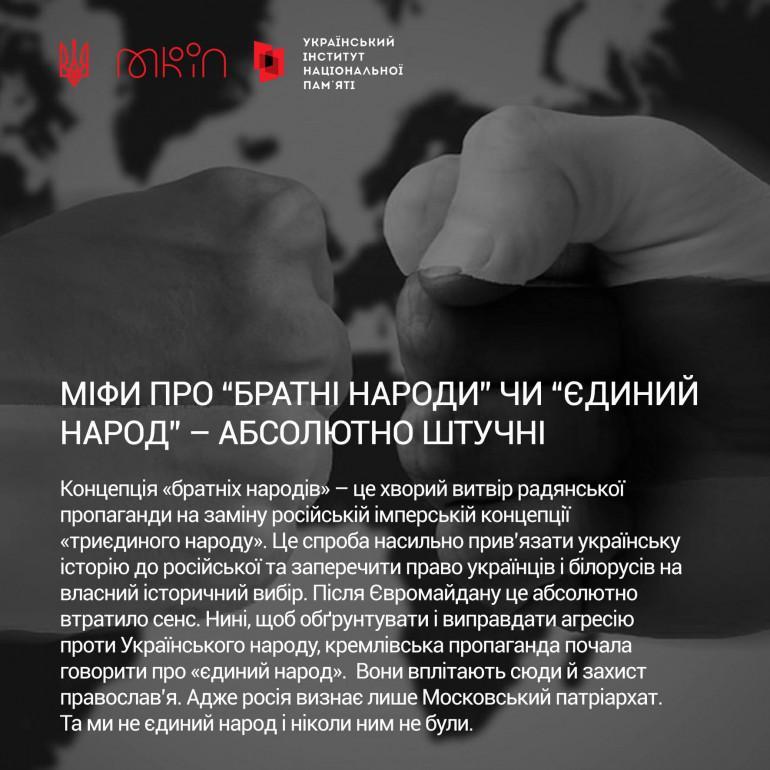 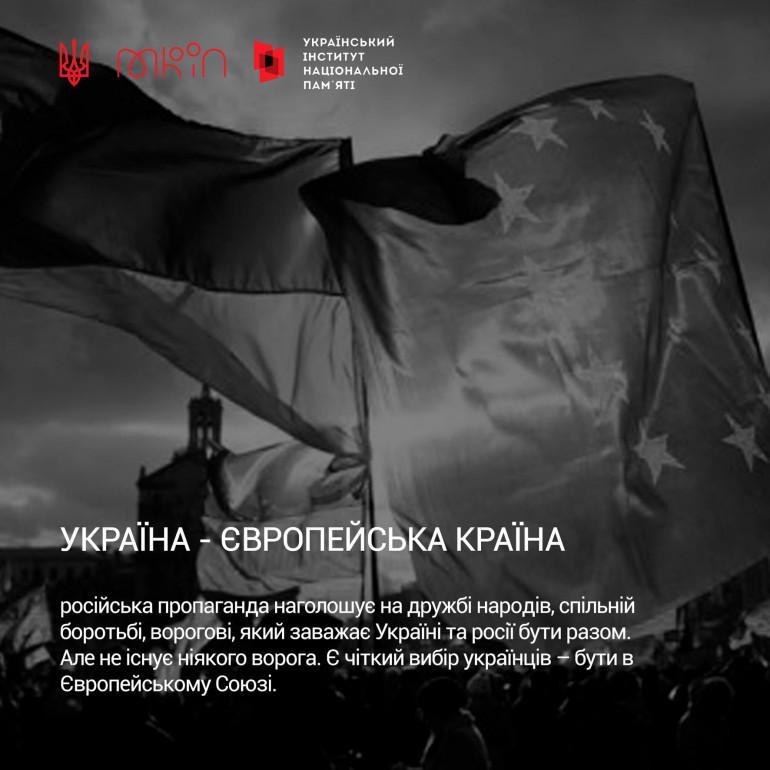 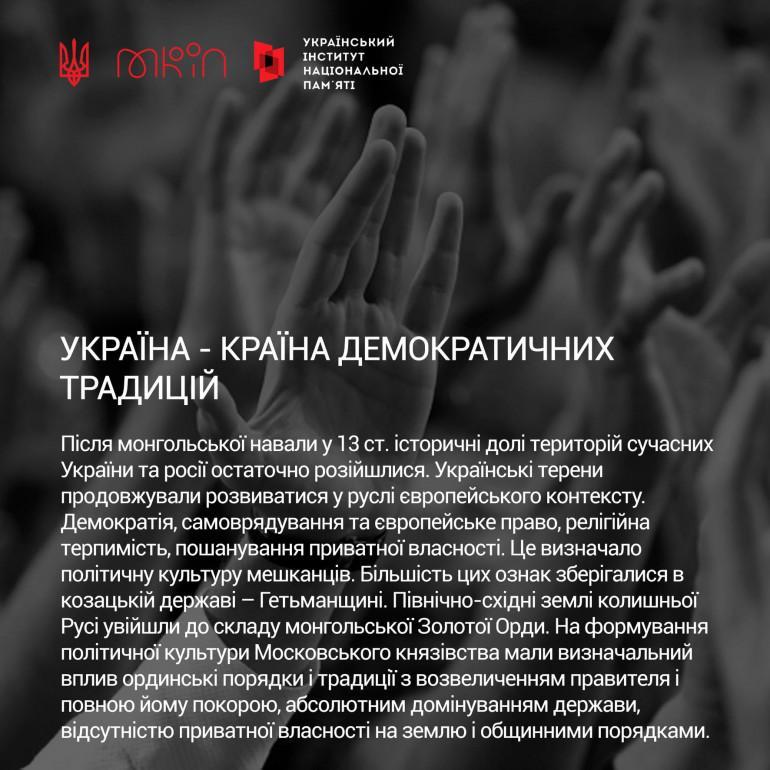 ДОДАТОК 4Килимок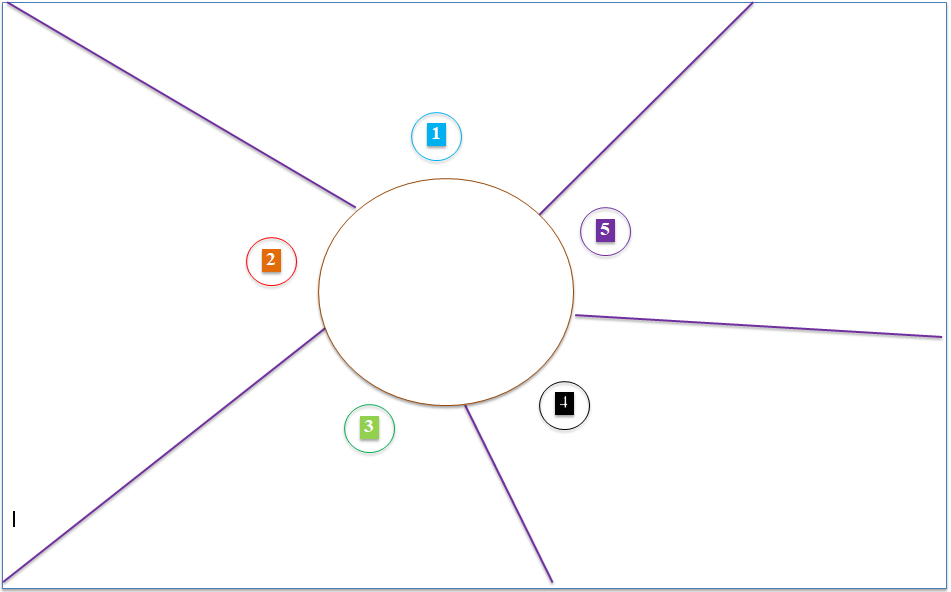 